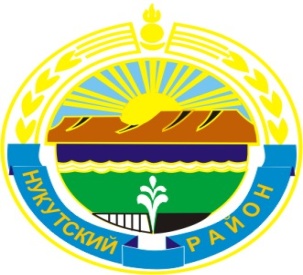 МУНИЦИПАЛЬНОЕ ОБРАЗОВАНИЕ«НУКУТСКИЙ  РАЙОН» АДМИНИСТРАЦИЯМУНИЦИПАЛЬНОГО ОБРАЗОВАНИЯ«НУКУТСКИЙ  РАЙОН»РАСПОРЯЖЕНИЕот 13 мая 2015 года                                    № 97                                           п. НовонукутскийО завершении отопительного сезона 2014-2015 гг.        В связи с благоприятными погодными условиями, повышением среднесуточной температуры наружного воздуха до величины, позволяющей эксплуатацию муниципальных учреждений  муниципального образования «Нукутский район» в  летнем режиме: 1. Завершить отопительный сезон 2014 - 2015 гг.  в муниципальных учреждениях с 19 мая 2015 года.2. Руководителям муниципальных учреждений:2.1. обеспечить  безаварийную остановку электрических и угольных котлов с 19 мая 2015 года;2.2. одновременно с остановкой работы котельных провести проверку  технического состояния оборудования и выполнить регламентированные работы  в соответствии с требованиями Правил технической эксплуатации тепловых энергоустановок, утвержденными приказом Министерства энергетики Российской Федерации от 24.03.2003 года № 115. 2.3. предоставить данные по остаткам угля в отдел по архитектуре, строительству и ЖКХ Администрации муниципального образования «Нукутский район» в срок до 30 мая 2015 года.3.Опубликовать настоящее распоряжение в печатном издании «Официальный курьер» и разместить на официальном сайте  муниципального образования «Нукутский район».4.Контроль за исполнением настоящего распоряжения оставляю за собой.  Мэр                                                                                                                 С. Г. Гомбоев